ANALISIS PRODUK TABUNGAN MABRUR PADA BANK SYARIAH MANDIRI AREA BOGORTUGAS AKHIROleh :ADELIA IRMANSYAHNPM : 160110056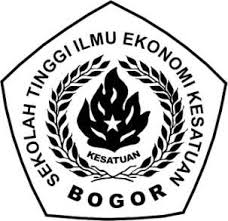 PROGRAM STUDI KEUANGAN & PERBANKAN DIPLOMA IIISEKOLAH TINGGI ILMU EKONOMI KESATUANBOGOR2019ANALISIS PRODUK TABUNGAN MABRUR PADA BANK SYARIAH MANDIRI AREA BOGORTugas AkhirSebagai salah satu syarat untuk memperolehGelar Ahli Madya pada Program Studi Keuangan & PerbankanSekolah Tinggi Ilmu Ekonomi KesatuanOleh :ADELIA IRMANSYAHNPM : 160110056PROGRAM STUDI KEUANGAN & PERBANKAN DIPLOMA IIISEKOLAH TINGGI ILMU EKONOMI KESATUANBOGOR2019